Krajobrazy Polski, część 21. Ponumeruj zdania od 1 do 5 tak, aby poprawnie przedstawiały kolejne etapy powstania obecnego krajobrazu Wyżyny Śląskiej.…….. Powstanie kopalń.…….. Odkrycie węgla kamiennego.…….. Słabo zaludniona kraina porośnięta lasem. …….. Utworzenie krajobrazu miejsko-przemysłowego.…….. Wybudowanie osiedli i miasteczek wokół miejsc wydobycia węgla. 2. Na mapie literami A–D zaznaczono wybrane krainy geograficzne Polski, a na fotografiach przedstawiono dziedzictwo kulturowe tych krain. Wykonaj polecenia na podstawie zaprezentowanych materiałów. 	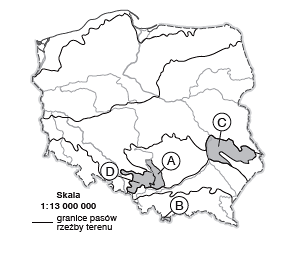 a) Zapisz nazwy krain geograficznych zaznaczonych na mapie literami A–D. A. 	 B. 	C. 	D. 	b) Wpisz pod każdą fotografią właściwe litery prezentujące dziedzictwo kulturowe krain zaznaczonych na mapie wyżej. 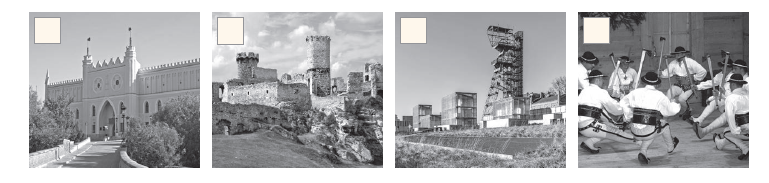           …….                               …….                               …….                                …….3. Podaj na podstawie opisu nazwę formy terenu oraz nazwę krainy geograficznej, dla której ta forma jest charakterystyczna. 	Dolina o stromych zboczach. Ma wąskie dno, którym okresowo płynie woda.Forma terenu: 	Kraina geograficzna: 	 4. Dokończ zdanie. Wybierz odpowiedź A lub B oraz 1 lub 2.Wyżyna Lubelska to ważna pod względem rolniczym kraina w naszym kraju. 
W uprawach przeważa tam między innymi5. Uzupełnij zdania. 	Wyżynę Krakowsko-Częstochowską budują głównie skały ………………………….. . Tworzą one charakterystyczny dla tej krainy krajobraz ………………………….. . Powstał on w wyniku rozpuszczania tych skał przez wodę i zawarty w niej ………………………………………………… .6. Na rysunku przedstawiono wybrane formy skalne, które występują w jaskiniach. Zapisz nazwy form, które na rysunku oznaczono cyframi 1 i 2.	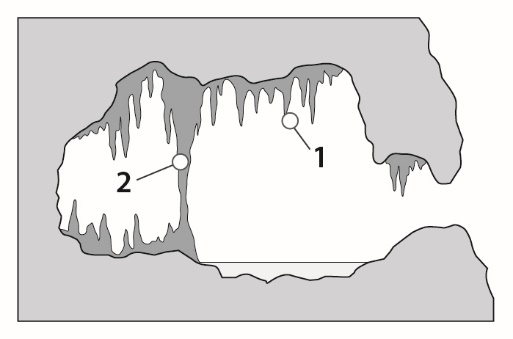 1. 	2. 	7. Na krajobraz Tatr składa się wiele ciekawych form skalnych. Wybierz i podkreśl poprawne dokończenia zdań. 	  A. Usypiska z odłamków skalnych to granie / stożki piargowe.B. Długie i malownicze formy polodowcowe to doliny / turnie.C. Wąskie i długie grzbiety to przełęcze / granie.	 8. Podkreśl te nazwy, które pasują do krajobrazu Tatr Wysokich. 	1. Morskie Oko.2. Wielka Jaskinia Śnieżna.3. Dolina Pięciu Stawów Polskich.4. Dolina Chochołowska.5. Rysy.6. Skały wapienne.7. Dolina Kościeliska8. Skały granitowe.9. Oceń, czy podane informacje dotyczące pogody w  górach są zgodne z prawdą. Zaznacz literę P, jeśli informacja jest prawdziwa, lub literę F – jeśli jest fałszywa.	10. Podkreśl nazwy tych spośród podanych gatunków roślin lub zwierząt, które są chronione 
w Tatrzańskim Parku Narodowym.	. limba  nietoperz  kozica  brzoza ojcowska A.żyto,co jest związane 
z występowaniem 1.żyznych gleb – czarnoziemów i płowych.B.pszenica,co jest związane 
z występowaniem 2.mało żyznych gleb bielicowych.1.Temperatura powietrza wzrasta o około 0,6oC co 100 m n.p.m. PF2.Im wyżej, tym mniejsze są opady atmosferyczne. PF3.W wysokich partiach gór wiatr wieje mocniej niż u podnóża. PF